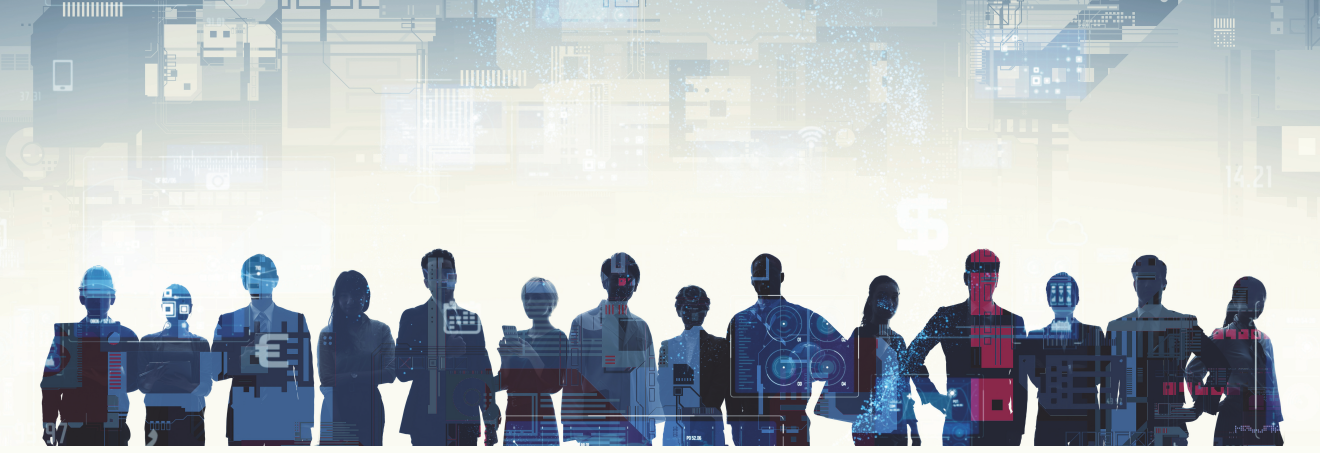 Χρονική  Διάρκεια 01/06/2023 - 31/12/2025 Εταίροι 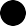 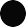 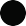 Nyíregyháza (HU) Rzeszów (PL) Alytus (LT)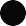 Pula (HR)Alghero Foundation (IT) Development Organisation of Piraeus (EL)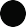 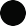 Roeselare (BE) Vilanova i la Geltrú (ES) Varberg (SE)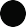 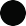 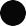 Centar Sarajevo (BA)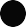 Συνολικός Προϋπολογισμός EUR 847,388.47Χρηματοδότηση από την ΕΕEUR 577,428.45urbact.euC4TALENTΕυκαιρίες για νέα ταλέντα:Αναπτύσσοντας το Επιχειρηματικό Οικοσύστημα Το C4TALENT αφορά τη δημιουργία ενός φιλικού περιβάλλοντος γενικά προς τις επιχειρήσεις του αστικού ιστού και ιδιαίτερα προς τις νεοφυείς, στοχεύοντας ώστε να μειωθούν οι επιπτώσεις εξωτερικής μετανάστευσης καταρτισμένων επιστημόνων-στελεχών. Η χορήγηση χρηματοδότησης οι φυσικές υποδομές, όπως χώροι συνεργασίας και επαγγελματικά εκκοκκιστήρια (incubators), καθώς και η πόλη η ίδια ως πεδίο εφαρμογής, αποτελούν αποδεδειγμένα αποτελεσματικές πρακτικές. Πάρα ταύτα δεν υπάρχει καθολική λύση:κάθε πόλη χρειάζεται να αναπτύξει έναν μοναδικό συνδυασμό βασικών παραγόντων για τη δημιουργία του τοπικού οικοσυστήματος νεοφυών επιχειρήσεων.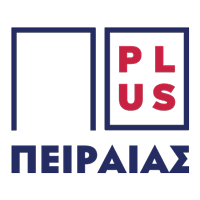 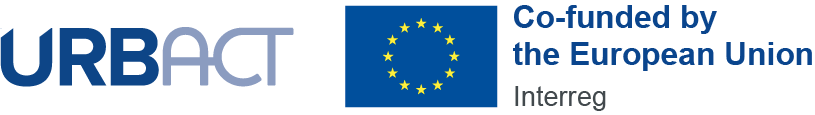 